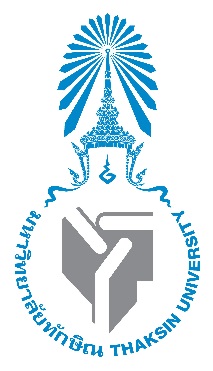 แบบฟอร์มมคอ.3 รายละเอียดรายวิชา (ฉบับย่อ)Course Specificationรหัสวิชา 0303333 ชื่อวิชา  ละครและวรรณกรรมสำหรับเด็กชื่อวิชาภาษาอังกฤษ  Drama and Children Literatureรายวิชานี้เป็นส่วนหนึ่งของหลักสูตรการศึกษาบัณฑิตสาขาวิชาการประถมศึกษาหลักสูตรปรับปรุง 2564คณะศึกษาศาสตร์มหาวิทยาลัยทักษิณรายละเอียดของรายวิชาชื่อสถาบันอุดมศึกษา         มหาวิทยาลัยทักษิณวิทยาเขต/คณะ/ภาควิชา    คณะศึกษาศาสตร์  สาขาวิชาหลักสูตรและการสอน1. รหัสและชื่อรายวิชา0303333   ละครและวรรณกรรมสำหรับเด็ก								     Drama and Children Literature    คำอธิบายรายวิชา	     	วิเคราะห์วรรณกรรมสำหรับเด็กทั้งในและต่างประเทศ คุณค่าและการเลือกวรรณกรรมให้เหมาะสมกับเด็กประถมศึกษา กระบวนการผลิตหนังสือสำหรับเด็ก การะประเมินคุณภาพ การเสริมสร้างลักษณะนิสัยรักการอ่าน หลักการและการจัดแสดงละครสำหรับเด็กประถมศึกษาโดยใช้นิทานและหุ่น ประยุกต์แนวทางการใช้ละครและวรรณกรรมไปใช้เพื่อเสริมประสิทธิภาพในการเรียนรู้ระดับประถมศึกษา 2. จำนวนหน่วยกิต2 (1-2-3)3. จุดมุ่งหมายของรายวิชา    3.1  เพื่อให้มีความรู้ความเข้าใจเกี่ยวกับละครและวรรณกรรมสำหรับเด็ก    3.2  เพื่อให้วิเคราะห์ละครและวรรณกรรมที่เหมาะสมกับเด็กระดับประถมศึกษา    3.3  เพื่อให้มีทักษะการปฏิบัติการออกแบบและสร้างผลงานด้านละครและวรรณกรรมที่เหมาะสมกับเด็กประถมศึกษา 4.วัตถุประสงค์รายวิชาเพื่อให้ผู้เรียนมีความรู้   เห็นความสำคัญของละครและวรรณกรรมที่ส่งผลต่อการเรียนรู้ของเด็กประถมศึกษา  รวมทั้งวิเคราะห์ปัญหาและแนวโน้มของการเรียนรู้ผ่านละครและวรรณกรรมในยุคปัจจุบันตามความต้องการของผู้เรียน และบริบทสังคมที่เด็กเกี่ยวข้องด้วย 5. การพัฒนาผลการเรียนองนิสิต	ระบุวิธีการประเมินผลการเรียนรู้หัวข้อย่อยแต่ละหัวข้อตามที่ปรากฏในแผนที่แสดงการกระจายความรับผิดชอบของรายวิชา (Curriculum Mapping) ตามที่กำหนดใน เล่ม มคอ.2 สัปดาห์ที่ประเมิน และสัดส่วนของการประเมิน6.แผนการสอน	7.แผนการประเมินผลการเรียนรู้ผลการเรียนรู้วิธีการสอนวิธีการประเมินผล1. ด้านคุณธรรม จริยธรรม1. ด้านคุณธรรม จริยธรรม1. ด้านคุณธรรม จริยธรรม1.1แสดงออกถึงคุณธรรมจริยธรรม ความเป็นนักวิชาการด้านการศึกษาปฐมวัย 1. มอบหมายงานเดี่ยวและกลุ่ม เพื่อนิสิตจะได้เรียนรู้การวางแผนการทำงาน  การแลกเปลี่ยนความคิดเห็น  มีการค้นคว้าข้อมูล และมีความสามัคคี  2. สอดแทรกจริยธรรม                     จิตสาธารณะ การมีส่วนร่วม การช่วยเหลือผู้อื่น และการมีมารยาท เพื่อปลูกฝังให้นิสิตมีความรับผิดชอบ  และมีน้ำใจประเมินจากการเปลี่ยนแปลงพฤติกรรมในการมีส่วนร่วมในการทำงานกลุ่ม  ลักษณะการพูดจา1.2 ปฏิบัติตนตามจรรยาบรรณวิชาชีพครูและบุคลากรทางการศึกษาด้านการศึกษาปฐมวัย 1. มอบหมายงานเดี่ยวและกลุ่ม เพื่อนิสิตจะได้เรียนรู้การวางแผนการทำงาน  การแลกเปลี่ยนความคิดเห็น  มีการค้นคว้าข้อมูล และมีความสามัคคี  2. สอดแทรกจริยธรรม                     จิตสาธารณะ การมีส่วนร่วม การช่วยเหลือผู้อื่น และการมีมารยาท เพื่อปลูกฝังให้นิสิตมีความรับผิดชอบ  และมีน้ำใจประเมินจากการเปลี่ยนแปลงพฤติกรรมในการมีส่วนร่วมในการทำงานกลุ่ม  ลักษณะการพูดจา1.3 เคารพสิทธิและรับฟังความคิดเห็นของผู้อื่น1. มอบหมายงานเดี่ยวและกลุ่ม เพื่อนิสิตจะได้เรียนรู้การวางแผนการทำงาน  การแลกเปลี่ยนความคิดเห็น  มีการค้นคว้าข้อมูล และมีความสามัคคี  2. สอดแทรกจริยธรรม                     จิตสาธารณะ การมีส่วนร่วม การช่วยเหลือผู้อื่น และการมีมารยาท เพื่อปลูกฝังให้นิสิตมีความรับผิดชอบ  และมีน้ำใจประเมินจากการเปลี่ยนแปลงพฤติกรรมในการมีส่วนร่วมในการทำงานกลุ่ม  ลักษณะการพูดจา2. ด้านความรู้2. ด้านความรู้2. ด้านความรู้2.1มีความรู้และทักษะในการบูรณาการศาสตร์ทางด้านปฐมวัยที่สอดคล้องกับบริบทของสังคม3.บรรยาย  ทำงานกลุ่มเดี่ยว4.ศึกษา ค้นคว้า  และเอกสารงานที่เกี่ยวข้อง 5.การแลกเปลี่ยนเรียนรู้     6.นำเสนอ                   สังเกตพฤติกรรมการทำงาน               การแสดงความคิดเห็น 2.2 มีความรู้ความสามารถในการสร้างและออกแบบการเรียนรู้3.บรรยาย  ทำงานกลุ่มเดี่ยว4.ศึกษา ค้นคว้า  และเอกสารงานที่เกี่ยวข้อง 5.การแลกเปลี่ยนเรียนรู้     6.นำเสนอ                   สังเกตพฤติกรรมการทำงาน               การแสดงความคิดเห็น 2.3 มีความรู้ความเข้าใจเกี่ยวกับแนวคิดทฤษฎีและหลักการที่เกี่ยวข้องกับการศึกษาปฐมวัย 3.บรรยาย  ทำงานกลุ่มเดี่ยว4.ศึกษา ค้นคว้า  และเอกสารงานที่เกี่ยวข้อง 5.การแลกเปลี่ยนเรียนรู้     6.นำเสนอ                   สังเกตพฤติกรรมการทำงาน               การแสดงความคิดเห็น 3. ด้านทักษะทางปัญญา3. ด้านทักษะทางปัญญา3. ด้านทักษะทางปัญญา3.1 วิเคราะห์และวิพากษ์   อภิปราย แลกเปลี่ยนเรียนรู้แสดงความคิดเห็น    สังเกตพฤติกรรมการทำงาน               การแสดงความคิดเห็น3.2 วิเคราะห์ สังเคราะห์ และวิจัยทางการศึกษาปฐมวัย   อภิปราย แลกเปลี่ยนเรียนรู้แสดงความคิดเห็น    สังเกตพฤติกรรมการทำงาน               การแสดงความคิดเห็น3.3 เป็นผู้นำในวิชาชีพ สามารถนำองค์ความรู้ไปใช้และพัฒนาการศึกษาปฐมวัยเพื่อการเรียนรู้ตลอดชีวิต  อภิปราย แลกเปลี่ยนเรียนรู้แสดงความคิดเห็น    สังเกตพฤติกรรมการทำงาน               การแสดงความคิดเห็น4. ทักษะความสัมพันธ์ระหว่างบุคคลและความรับผิดชอบ4. ทักษะความสัมพันธ์ระหว่างบุคคลและความรับผิดชอบ4. ทักษะความสัมพันธ์ระหว่างบุคคลและความรับผิดชอบ4.1 ทำงานเป็นทีม ยอมรับกติกา และมีความรับผิดชอบต่อตนเองและสังคมการระดมความคิด  การวางแผนการทำงาน บทบาทหน้าที่ความรับผิดชอบสังเกตพฤติกรรมการทำงาน               การแสดงความคิดเห็น4.2 มีทักษะการสร้างสัมพันธภาพระหว่างบุคคลการระดมความคิด  การวางแผนการทำงาน บทบาทหน้าที่ความรับผิดชอบสังเกตพฤติกรรมการทำงาน               การแสดงความคิดเห็น4.3 เคารพในความแตกต่างต่อเพื่อนร่วมงานด้วยความเข้าใจและเป็นมิตรการระดมความคิด  การวางแผนการทำงาน บทบาทหน้าที่ความรับผิดชอบสังเกตพฤติกรรมการทำงาน               การแสดงความคิดเห็น5. ด้านทักษะการวิเคราะห์เชิงตัวเลข การสื่อสาร และการใช้เทคโนโลยีสารสนเทศ5. ด้านทักษะการวิเคราะห์เชิงตัวเลข การสื่อสาร และการใช้เทคโนโลยีสารสนเทศ5. ด้านทักษะการวิเคราะห์เชิงตัวเลข การสื่อสาร และการใช้เทคโนโลยีสารสนเทศ5.1 สามารถใช้เทคโนโลยี สารสนเทศ สถิติ ตัวเลข เป็นเครื่องมือในการสื่อสารเพื่อพัฒนาการศึกษาปฐมวัยวิเคราะห์ การจัดลำดับข้อมูล นำเสนอแนวทางในการปรับใช้ในสถานการณ์จริงสังเกตพฤติกรรมการทำงาน การสื่อสารในรูปแบบการนำเสนองานเอกสาร การพูดและประกอบสื่อเทคโนโลยี              5.2 สามารถนำเสนอสารสนเทศด้านการศึกษาปฐมวัยวิเคราะห์ การจัดลำดับข้อมูล นำเสนอแนวทางในการปรับใช้ในสถานการณ์จริงสังเกตพฤติกรรมการทำงาน การสื่อสารในรูปแบบการนำเสนองานเอกสาร การพูดและประกอบสื่อเทคโนโลยี              6.ด้านทักษะด้านการจัดการเรียนรู้6.ด้านทักษะด้านการจัดการเรียนรู้6.ด้านทักษะด้านการจัดการเรียนรู้6.1 สามารถวางแผน ออกแบบ การจัดกาเรียนรู้ในระดับปฐมวัย Active learningชุมชนเป็นฐานปฏิบัติสังเกตพฤติกรรมการทำงาน               การแสดงความคิดเห็นรายงาน6.2 สามารถออกแบบการจัดการเรียนรู้ในสถาบันการศึกษาที่มุ่งเน้นพัฒนาผู้เรียนให้มีคุณลักษณะที่พึงประสงค์ที่สอดคล้องกับบริบทสังคมActive learningชุมชนเป็นฐานปฏิบัติสังเกตพฤติกรรมการทำงาน               การแสดงความคิดเห็นรายงานสัปดาห์ที่หัวข้อ/รายละเอียดจำนวนชั่วโมงจำนวนชั่วโมงจำนวนชั่วโมงจำนวนชั่วโมงกิจกรรมการเรียน การสอน สื่อที่ใช้กิจกรรมการเรียน การสอน สื่อที่ใช้ผู้สอนสัปดาห์ที่หัวข้อ/รายละเอียดบรรยายบรรยายปฏิบัติปฏิบัติกิจกรรมการเรียน การสอน สื่อที่ใช้กิจกรรมการเรียน การสอน สื่อที่ใช้ผู้สอน1-3ทบทวนพัฒนาการเด็กประถมศึกษาและมาตรฐานของหลักสูตรในสาระที่เกี่ยวข้องกับขอบข่ายรายวิชา 3366บรรยาย ยกตัวอย่างประกอบ อภิปรายค้นคว้า รายงาน นำเสนอสะท้อนคิดบรรยาย ยกตัวอย่างประกอบ อภิปรายค้นคว้า รายงาน นำเสนอสะท้อนคิดอาจารย์ประจำวิชา4-6การฝึกปฏิบัติวิเคราะห์วิเคราะห์ วรรณกรรมไทยและต่างประเทศที่เหมาะสมกับเด็กประถมศึกษา3366บรรยาย ยกตัวอย่างประกอบ อภิปรายค้นคว้า รายงาน นำเสนอสะท้อนคิดบรรยาย ยกตัวอย่างประกอบ อภิปรายค้นคว้า รายงาน นำเสนอสะท้อนคิดอาจารย์ประจำวิชา5-6วิเคราะห์และฝึกการออกแบบและเลือกกระบวนการผลิตนิทาน หุ่น และการสร้างผลงานวรรณกรรมผ่านละครที่เหมาะสมกับเด็กประถมศึกษา 2244บรรยาย ยกตัวอย่างประกอบ อภิปรายค้นคว้า รายงาน นำเสนอสะท้อนคิดบรรยาย ยกตัวอย่างประกอบ อภิปรายค้นคว้า รายงาน นำเสนอสะท้อนคิดอาจารย์ประจำวิชา8กระบวนการผลิตนิทาน หุ่น  1122 ยกตัวอย่างประกอบ ปฏิบัติ อภิปราย นำเสนอ ยกตัวอย่างประกอบ ปฏิบัติ อภิปราย นำเสนออาจารย์ประจำวิชา9สอบกลางภาคสอบกลางภาคสอบกลางภาคสอบกลางภาคสอบกลางภาคสอบกลางภาคสอบกลางภาคสอบกลางภาค10-16 สร้างสรรค์ผลงาน ละคร และวรรณกรรมผ่านนิทาน หุ่น และการแสดงที่เหมาะสมกับเด็กประถมศึกษา 71414ฝึกปฏิบัติฝึกปฏิบัติอาจารย์ประจำวิชาอาจารย์ประจำวิชา17สอบปลายภาคสอบปลายภาคสอบปลายภาคสอบปลายภาคสอบปลายภาคสอบปลายภาคสอบปลายภาคสอบปลายภาค18สอบปลายภาคสอบปลายภาคสอบปลายภาคสอบปลายภาคสอบปลายภาคสอบปลายภาคสอบปลายภาคสอบปลายภาครวมรวม163232ลำดับผลการเรียนรู้วิธีประเมินสัปดาห์ที่ประเมินสัดส่วนของ การประเมินผล1ผลการเรียนรู้หัวข้อย่อย แต่ละหัวข้อ ตามที่ปรากฏ            หมวดที่ 4 ข้อ 3             ในเล่ม มคอ.2สอบกลางภาค9202ผลการเรียนรู้หัวข้อย่อย แต่ละหัวข้อ ตามที่ปรากฏ            หมวดที่ 4 ข้อ 3             ในเล่ม มคอ.2ค้นคว้าเพิ่มเติม วิเคราะห์ รายงาน 2-7, 10-12203ผลการเรียนรู้หัวข้อย่อย แต่ละหัวข้อ ตามที่ปรากฏ            หมวดที่ 4 ข้อ 3             ในเล่ม มคอ.2ฝึกปฏิบัติการนำเสนอ6-16204ผลการเรียนรู้หัวข้อย่อย แต่ละหัวข้อ ตามที่ปรากฏ            หมวดที่ 4 ข้อ 3             ในเล่ม มคอ.2การมีส่วนร่วม อภิปราย เสนอความคิดเห็นในชั้นเรียนต่อบทความและวิเคราะห์เอกสารตามภาระงานที่กำหนดเลือกตามกิจกรรม205ผลการเรียนรู้หัวข้อย่อย แต่ละหัวข้อ ตามที่ปรากฏ            หมวดที่ 4 ข้อ 3             ในเล่ม มคอ.2สอบปลายภาค17-1820